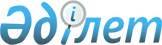 "Мүгедектер қатарындағы кемтар балаларды жеке оқыту жоспары бойынша үйде оқытуға жұмсалған шығындарды өндіріп алу мөлшері мен тәртібін айқындау туралы" Қазалы аудандық мәслихатының 2018 жылғы 12 қарашадағы № 238 шешіміне өзгеріс енгізу туралы
					
			Күшін жойған
			
			
		
					Қызылорда облысы Қазалы аудандық мәслихатының 2019 жылғы 12 ақпандағы № 275 шешімі. Қызылорда облысының Әділет департаментінде 2019 жылғы 13 ақпанда № 6689 болып тіркелді. Күші жойылды - Қызылорда облысы Қазалы аудандық мәслихатының 2022 жылғы 30 наурыздағы № 207 шешімімен
      Ескерту. Күші жойылды - Қызылорда облысы Қазалы аудандық мәслихатының 30.03.2022 № 207 шешімімен (алғашқы ресми жарияланған күнінен кейін күнтізбелік он күн өткен соң қолданысқа енгізіледі).
      "Құқықтық актілер туралы" 2016 жылғы 6 сәуірдегі Қазақстан Республикасы Заңының 50-бабының 2-тармағына сәйкес Қазалы аудандық мәслихаты ШЕШІМ ҚАБЫЛДАДЫ:
      1. "Мүгедектер қатарындағы кемтар балаларды жеке оқыту жоспары бойынша үйде оқытуға жұмсалған шығындарды өндіріп алу мөлшері мен тәртібін айқындау туралы" Қазалы аудандық мәслихатының 2018 жылғы 12 қарашадағы № 238 шешіміне (нормативтік құқықтық актілерді мемлекеттік тіркеу Тізілімінде 6516 нөмірімен тіркелген, Қазақстан Республикасы нормативтік құқықтық актілерінің эталондық бақылау банкінде 2018 жылғы 28 қарашада жарияланған) мынадай өзгеріс енгізілсін:
      1-тармақ жаңа редакцияда жазылсын:
      "1. Мүгедектер қатарындағы кемтар балаларды (бұдан әрі-кемтар балалар) жеке оқыту жоспары бойынша кемтар балаларын үйде оқытуға жұмсалған шығындарын өндіріп алу (бұдан әрі - оқытуға жұмсалған шығындарды өндіріп алу) мөлшері тоқсан сайын әр кемтар балаға тоғыз айлық есептік көрсеткіш мөлшерінде айқындалсын.".
      2. Осы шешім алғашқы ресми жарияланған күнінен бастап қолданысқа енгізіледі.
					© 2012. Қазақстан Республикасы Әділет министрлігінің «Қазақстан Республикасының Заңнама және құқықтық ақпарат институты» ШЖҚ РМК
				
      Аудандық мәслихаттың XХХVІІІсессиясының төрағасы

Қ.Қожалепесов

      Аудандық мәслихат хатшысы

К.Назымбеков
